SRIJEDA, 3.3.2021. MATEMATIKA- MDPOIGRAJ SE OVIM ZADACIMA. KAD TI JE DOSTA MALO SE ODMORI.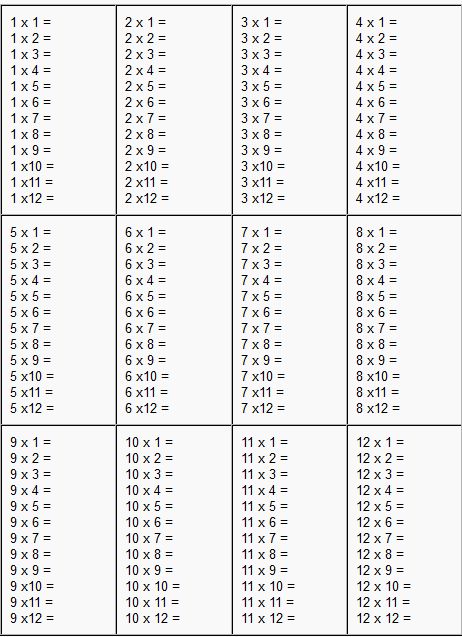 